DIVISIÓN DE ESTUDIOS DE POSGRADO E INVESTIGACIÓN“PONER NOMBRE DE LA TESIS EN NEGRITAS MAYUSCULAS Y MINUSCULAS”PORING. T E S I S PRESENTADO COMO REQUISITO PARCIAL PARA OBTENER EL GRADO DE MAESTRO EN CIENCIAS EN INGENIERÍA ELÉCTRICADIRECTOR DE TESIS(Nombre completo en mayúsculas y minúsculas)CODIRECTOR DE TESIS		(Nombre completo en mayúsculas y minúsculas)ISSN: 0188-9060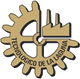 RIITEC: -TMCIE - 2022Torreón, Coahuila. MéxicoPoner mes y año en este espacio